ПРИЛОЖЕНИЕТарифы и сборы АО «Аэропорт Туношна»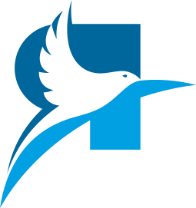 1. Аэропортовые сборы	22. Тарифы за обслуживание коммерческой загрузки ВС	33. Тарифы за наземное обслуживание ВС	54. Тарифы за предоставление специальных технических и транспортных средств	95. Тарифы за специальное обслуживание пассажиров (услуги Зала повышенной комфортности, VIP зала)	106. Тарифы за дополнительное обслуживание	117. Тарифы за оформление и выдачу пропусков	138. Материалы	149. Тарифы на авиаперевозку груза для грузоотправителей	15Примечание:	161. Аэропортовые сборы 
2. Тарифы за обслуживание коммерческой загрузки ВС
3. Тарифы за наземное обслуживание ВС4. Тарифы за предоставление специальных технических и транспортных средств5. Тарифы за специальное обслуживание пассажиров (услуги Зала повышенной комфортности, VIP зала)6. Тарифы за дополнительное обслуживание 7. Тарифы за оформление и выдачу пропусков 8. Материалы9. Тарифы на авиаперевозку груза для грузоотправителей Примечание:При расчете стоимости обслуживания рейса применяются цены, действующие на момент вылет воздушного судна (далее - ВС).Базовым критерием выбора тарифа за дополнительное техническое обслуживание ВС является тип ВС. Если тип обслуживаемого ВС не указан в Прейскуранте, то при выборе тарифа следует ориентироваться на величину максимальной взлетной массы при расчете стоимости обеспечения приема-выпуска, обслуживания санузлов (туалетов), заправку питьевой водой и слив питьевой воды.Порядок налогообложения налогом на добавленную стоимость услуг, оказываемых при внутренних и международных воздушных перевозках:Взимание платы за услуги по обслуживанию воздушных судов осуществляется по ставкам сборов (тарифов) и ценам, действующим на дату вылета воздушного судна из аэропорта.При реализации услуг, оказываемых в аэропорту, по прибытию и (или) вылету воздушного судна, совершающего международный рейс, обложение налогом на добавленную стоимость производится по ставке 0 процентов.При реализации услуг по предоставлению аэровокзального комплекса, наземному обслуживанию воздушных судов, пассажиров, экипажей воздушных судов, обработке багажа, грузов и почты, техническому обслуживанию воздушных судов (по доставке пассажиров к/от ВС, обеспечению посадки или высадки пассажиров в/из ВС, доставке экипажа от/к ВС, по обеспечению буксировки ВС, предоставлению водила, предоставлению специальных технических и транспортных средств),оказываемых в аэропорту по прибытию и (или) вылету воздушного судна, совершающего рейс с посадкой в аэропорту, имеющий международный и внутренний участки полета обложение налогом на добавленную стоимость производится по ставке 0 процентов на международном участке полета и 20 процентов на внутреннем участке полета. При реализации услуг по обеспечению взлета, посадки, руления и стоянки воздушных судов, обеспечению авиационной (транспортной безопасности) обложение налогом на добавленную стоимость производится по ставке 0 процентов, если вылет из аэропорта совершается в международном направлении и 20 процентов, если вылет из аэропорта совершается по внутреннему направлению.П.п.НаименованиеУсловия примененияЕдиница измеренияСтавка сбора (руб. без НДС)Дата последнего измененияПримечание1Сбор за взлет-посадкут. МВМ1197,0001.01.2023В соответствии с Приказом Департамента регулирования тарифов Ярославской области от 16.05.2022 №3-аэр (Зарегистрирован 17.05.2022 № 43-12516) Дата опубликования 20.05.2022, номер опубликования 76012022052000042Сбор за обеспечение авиационной безопасностит. МВМ512,0001.01.2023В соответствии с Приказом Департамента регулирования тарифов Ярославской области от 16.05.2022 №3-аэр (Зарегистрирован 17.05.2022 № 43-12516) Дата опубликования 20.05.2022, номер опубликования 76012022052000043Сбор за предоставление аэровокзального комплексавзрослыйпасс.175,0001.01.2023В соответствии с Приказом Департамента регулирования тарифов Ярославской области от 16.05.2022 №3-аэр (Зарегистрирован 17.05.2022 № 43-12516) Дата опубликования 20.05.2022, номер опубликования 76012022052000043Сбор за предоставление аэровокзального комплексаребенок от 2-х до 12 летпасс.87,5001.01.2023В соответствии с Приказом Департамента регулирования тарифов Ярославской области от 16.05.2022 №3-аэр (Зарегистрирован 17.05.2022 № 43-12516) Дата опубликования 20.05.2022, номер опубликования 76012022052000044Сбор за сверхнормативную стоянкучас5 % от сбора за взлет-посадку 07.10.2016П.п.НаименованиеУсловия примененияЕдиница измеренияСтавка сбора (руб. без НДС)Дата последнего измененияПримечание1Тариф за обслуживание пассажировза взрослого пассажирапасс.184,0001.01.2023В соответствии с Приказом Департамента регулирования тарифов Ярославской области от 16.05.2022 №3-аэр (Зарегистрирован 17.05.2022 № 43-12516) Дата опубликования 20.05.2022, номер опубликования 76012022052000041Тариф за обслуживание пассажировза ребенка от 2-х до 12 летпасс.92,0001.01.2023В соответствии с Приказом Департамента регулирования тарифов Ярославской области от 16.05.2022 №3-аэр (Зарегистрирован 17.05.2022 № 43-12516) Дата опубликования 20.05.2022, номер опубликования 76012022052000042Тариф за посадку или высадку пассажиров (на 1 подачу одного технического средства (трап))ед.5117,0001.01.20233Тариф за доставку пассажировавтобус "ПАЗ"ед.2083,0001.01.20233Тариф за доставку пассажировАвтобус "COBUS"ед.3797,0001.01.20233Тариф за доставку пассажировАвтобус "ЛиАЗ"ед.2500,0021.06.20234Тариф за обработку грузов и почты ВВЛ: груз россыпьюлюбойкг5,0001.01.20234Тариф за обработку грузов и почты ВВЛ: груз россыпьюопасныйкг11,0001.01.20235Тариф за обработку грузов и почты ВВЛ: груз пакетированный (любой)терминальная обработкакг3,0001.01.20235Тариф за обработку грузов и почты ВВЛ: груз пакетированный (любой)перронная обработкакг4,0001.01.20236Тариф за обработку грузов и почты ВВЛ: груз пакетированный (опасный)терминальная обработкакг12,0001.01.20236Тариф за обработку грузов и почты ВВЛ: груз пакетированный (опасный)перронная обработкакг12,0001.01.20237Тариф за обработку тяжеловесного груза ВВЛ свыше 80 кгкг12,0001.01.20238Тариф за обработку грузов и почты МВЛ: груз россыпью (любой)терминальная обработкакг3,0001.01.20238Тариф за обработку грузов и почты МВЛ: груз россыпью (любой)перронная обработкакг4,0001.01.20239Тариф за обработку грузов и почты МВЛ: груз пакетированный (любой)терминальная обработкакг3,5001.01.20239Тариф за обработку грузов и почты МВЛ: груз пакетированный (любой)перронная обработкакг4,0001.01.202310Тариф за обработку грузов и почты МВЛ: груз россыпью (опасный)терминальная обработкакг3,5001.01.202310Тариф за обработку грузов и почты МВЛ: груз россыпью (опасный)перронная обработкакг4,0001.01.202311Тариф за обработку грузов и почты МВЛ: груз пакетированный (опасный)терминальная обработкакг3,5001.01.202311Тариф за обработку грузов и почты МВЛ: груз пакетированный (опасный)перронная обработкакг6,0001.01.202312Хранение груза в течение 24 часов (для груза россыпью)кг1,0001.01.202313Тариф за обеспечение бортпитанием ед.1775,0001.01.202314Lost & Found: оформление неисправностей зарегистрированного багажа и его розыскед.566,0001.01.202315Lost & Found: обработка досылочного багажа249,0001.01.202316Lost & Found: услуга по оформлению претензионного материала неисправностей зарегистрированного багажаед.244,0001.01.202317Lost & Found: обработка невостребованного багажаед.392,0001.01.202318Lost & Found: доставка багажакм.20,0001.01.2023П.п.НаименованиеУсловия примененияЕдиница измеренияСтавка сбора (руб. без НДС)Дата последнего измененияПримечание1Тариф за временную стоянку на аэродромеМВМ 0 – 10т сутки3645,0001.01.20231Тариф за временную стоянку на аэродромеМВМ 10 – 30т сутки4910,0001.01.20231Тариф за временную стоянку на аэродромеМВМ 30 – 70т сутки5020,0001.01.20231Тариф за временную стоянку на аэродромеМВМ более 70т сутки7702,0001.01.20231Тариф за временную стоянку на аэродромеВертолеты до 5 тоннсутки3645,0001.01.20231Тариф за временную стоянку на аэродромеВертолеты свыше 5 тоннсутки3958,0001.01.20232Тариф за обеспечение приема и выпускаМВМ 0 – 10т ед.4496,0001.01.2023Самолеты2Тариф за обеспечение приема и выпускаМВМ 0 – 12т и свыше 12тед.4496,0001.01.2023Вертолеты2Тариф за обеспечение приема и выпускаМВМ 10 – 30т ед.5527,0001.01.20232Тариф за обеспечение приема и выпускаМВМ 30 – 70т ед.7511,0001.01.20232Тариф за обеспечение приема и выпускаМВМ более 70т ед.9693,0001.01.20233Тариф за буксировкуGT-110ед.8441,0001.01.20234Предоставление буксировочного водилаед.658,0001.01.20235Тариф за внутреннюю уборку (комплекс)МВМ 0 – 10т ед.1950,0001.01.20235Тариф за внутреннюю уборку (комплекс)МВМ 10 – 30т ед.3250,0001.01.20235Тариф за внутреннюю уборку (комплекс)МВМ 30 – 70т ед.5688,0001.01.20235Тариф за внутреннюю уборку (комплекс)МВМ более 70т ед.10564,0001.01.20235Тариф за внутреннюю уборку (комплекс)737-800ед.5851,0001.01.2023только влажная уборка поверхностей и оборудования в бортовых туалетах5Тариф за внутреннюю уборку (комплекс)737-800ед.3779,0001.01.2023Только влажная уборка поверхностей и оборудования в бортовых буфетах5Тариф за внутреннюю уборку (комплекс)737-800ед.3779,0001.01.2023Только влажная уборка поверхностей и оборудования в бортовых кухнях5Тариф за внутреннюю уборку (комплекс)737-800ед.4518,0001.01.2023Только удаление различных загрязнений, вызванных проявлением воздушной болезни, рассыпанными продуктами, пролитыми продуктами и пятнами5Тариф за внутреннюю уборку (комплекс)737-800ед.3941,0001.01.2023Только удаление и утилизация мусора (при работе силами клининга аэропорта)5Тариф за внутреннюю уборку (комплекс)А321ед.3697,0001.01.2023Только влажная уборка поверхностей и оборудования в бортовых буфетах5Тариф за внутреннюю уборку (комплекс)А321ед.3697,0001.01.2023Только влажная уборка поверхностей и оборудования в бортовых кухнях5Тариф за внутреннюю уборку (комплекс)А321ед.5201,0001.01.2023Только влажная уборка поверхностей и оборудования в бортовых туалетах5Тариф за внутреннюю уборку (комплекс)А321ед.4323,0001.01.2023Только удаление различных загрязнений, вызванных проявлением воздушной болезни, рассыпанными продуктами, пролитыми продуктами и пятнами5Тариф за внутреннюю уборку (комплекс)А321ед.3535,0001.01.2023Только удаление и утилизация мусора (при работе силами клининга аэропорта)5Тариф за внутреннюю уборку (комплекс)Е190ед.1767,3421.06.2023Только влажная уборка поверхностей и оборудования в бортовых буфетах5Тариф за внутреннюю уборку (комплекс)Е190ед.1767,3421.06.2023Только влажная уборка поверхностей и оборудования в бортовых кухнях5Тариф за внутреннюю уборку (комплекс)Е190ед.1950,1721.06.2023Только влажная уборка поверхностей и оборудования в бортовых туалетах5Тариф за внутреннюю уборку (комплекс)Е190ед.1966,4221.06.2023Только удаление различных загрязнений, вызванных проявлением воздушной болезни, рассыпанными продуктами, пролитыми продуктами и пятнами5Тариф за внутреннюю уборку (комплекс)Е190ед.1361,0621.06.2023Только удаление и утилизация мусора (при работе силами клининга аэропорта)6Тариф за обслуживание санузлов (туалетов) – спецмашина туалет-сервисМВМ 0 – 70тед.4000,0001.01.20236Тариф за обслуживание санузлов (туалетов) – спецмашина туалет-сервисМВМ более 70т ед.6090,0001.01.20237Тариф за заправку ВС питьевой водойМВМ 0 – 70тед.2262,0001.01.20237Тариф за заправку ВС питьевой водойМВМ более 70т ед.4172,0001.01.20238Тариф за слив питьевой воды из системы ВСМВМ 0 – 10т ед.2068,0001.01.20238Тариф за слив питьевой воды из системы ВСМВМ 10 – 30т ед.2379,0001.01.20238Тариф за слив питьевой воды из системы ВСМВМ 30 – 70т ед.2735,0001.01.20238Тариф за слив питьевой воды из системы ВСМВМ более 70т ед.3146,0001.01.20239Подача электроэнергииустановка наземного питания АПА-АИСТ-3С час3510,0001.01.2023Минимум за 15 минут9Подача электроэнергииустановка наземного питания АПА TUG GP400-140 час4614,0001.01.2023Минимум за 15 минут9Подача электроэнергиистационарный источник питания SA-90 час3438,0001.01.2023Минимум за 15 минутСтационарный источник питания АЭМГ-50час1617,0001.01.2023Минимум за 15 минутСтационарный источник питания АЭМГ-50 (без учета расходов за электроэнергию)час1536,0001.01.2023Минимум за 15 минут10Тариф за очистку ВС от снега и льда с использованием противообледенительной жидкости МВМ 0 – 10т ед.12516,0001.01.202310Тариф за очистку ВС от снега и льда с использованием противообледенительной жидкости МВМ 10 – 30т ед.17105,0001.01.202310Тариф за очистку ВС от снега и льда с использованием противообледенительной жидкости МВМ 30 – 50т ед.21694,0001.01.202310Тариф за очистку ВС от снега и льда с использованием противообледенительной жидкости МВМ 50 – 70т ед.23007,0001.01.202310Тариф за очистку ВС от снега и льда с использованием противообледенительной жидкости МВМ 70 –100т ед.26283,0001.01.202310Тариф за очистку ВС от снега и льда с использованием противообледенительной жидкости МВМ более 100т ед.28990,0001.01.202311Тариф за предоставление персоналаИнженер смены службы наземного обслуживания ВСчас4458,0001.01.202311Тариф за предоставление персоналаГрузчик (оказание помощи маломобильному пассажиру при рассадке внутри салона ВС)услуга1338,0001.01.202311Тариф за предоставление персоналаГрузчикуслуга2450,0001.01.202312Предоставление автомобиля сопровождения воздушного судна (лидирование)ед.1421,0001.01.202313Заправка ВС азотомобсл.3426,0001.01.20231 баллон14Вызов спецтранспорта с последующим отказом от использованияед.15% от стоимости услуги01.01.202015Тарифы за обслуживание экипажей:15.1Медицинский осмотр членов экипажачел.220,0001.01.202315.2Доставка экипажа к/от ВСед.2083,0001.01.202315.3Ксерокопия/печатьстр.17,0001.01.202315.4Прием-отправка сообщений по факсу или электронной почтестр.(усл.)35,0001.01.2023П.п.НаименованиеУсловия примененияЕдиница измеренияСтавка сбора (руб. без НДС)Дата последнего измененияПримечание1Подогреватель АИСТ-9Пчас5764,0001.01.2023Минимум за 15 минут2Подогреватель АИСТ-9Счас5626,0001.01.2023Минимум за 15 минут3Автобус пассажирскийчас2735,0001.01.2023Минимум за 15 минут4Автомобиль легковойчас1100,0001.01.2023Минимум за 15 минут5Автомобиль с подъемным кузовом АПК-10А ЗИЛчас3085,0001.01.2023Минимум за 15 минут6Автопогрузчик вилочныйчас2749,0001.01.2023Минимум за 15 минут7Электропогрузчикчас1202,0001.01.2023Минимум за 15 минут8Самоходная площадка обслуживания СПО-15Мчас5632,0001.01.2023Минимум за 15 минут9Пожарная машина час8466,0001.01.2023Минимум за 15 минут10Ленточный транспортерчас2882,0001.01.2023Минимум за 15 минут11Перегружатель паллет час4059,0001.01.2023Минимум за 15 минут12Тракторчас2140,0001.01.2023Минимум за 15 минут13Автогрейдер час1769,0001.01.2023Минимум за 15 минут14Несамоходная буксируемая паллетная тележкасутки1397,0001.01.202315КДМ Комбинированная дорожная машиначас5406,0001.01.2023Минимум за 15 минут16Авиационная стремянкаед.726,0001.01.202317Платформа гидравлическая подъемнаяед.1058,0001.01.2023П.п.НаименованиеУсловия примененияЕдиница измеренияСтавка сбора (руб. без НДС)Дата последнего измененияПримечание1Посещение Зала повышенной комфортности пасс.1250,0001.01.20232Приоритетное прохождение стандартных процедур (Fast track)пасс.2500,0001.01.2023 регистрация, предполетный досмотр и посещение Зала повышенной комфортности3Обслуживание в Бизнес-зале:3.1убывающих/прибывающих пассажироввзрослый от 12 лет и старшепасс.6240,0014.06.20233.2встречающих/провожающих лицвзрослый от 12 лет и старшепасс.2600,0001.01.20234Аренда Бизнес-залачас9636,0001.01.20235Дополнительное специальное бизнес-обслуживание для экипажейусл.1832,0001.01.20236Организация услуги сопровождения по перронуед.11600,0001.01.2023П.п.НаименованиеУсловия примененияЕдиница измеренияСтавка сбора (руб. без НДС)Дата последнего измененияПримечание1Профилактическая дезинфекциядля ВС до 50 кресел (включительно)усл.2085,0001.01.20231Профилактическая дезинфекциядля ВС от 51 кресла до 130 кресел (включительно)усл.2710,0001.01.20231Профилактическая дезинфекциядля ВС от 131 до 200 кресел (включительно)усл.3336,0001.01.20231Профилактическая дезинфекциядля ВС от 200 кресел и более усл.4170,0001.01.20232Удаление и утилизация мусора с ВСпри уборке ВС силами экипажаусл.3848,0001.01.20233Услуги временного хранения предметов и средств, запрещенных к перевозке на воздушном транспортеед./сутки126,0001.01.20234Услуги по использованию платформы SITA Airport Connect CUTEпасс.21,0001.01.20235Услуги по устранению последствий разлива ГСМ, специальных жидкостей, воды на местах стоянок ВСм22034,0001.01.20236Услуги хранения груза/оборудования на складе временного хранения:любой груз кроме опасногокг/сутки4,0001.01.20237Услуги ответственного хранения оборудования на территории аэропортаед./сутки176,0001.01.20238Услуги хранения оборудования/груза в теплом складе ед./сутки237,0001.01.20239 Погрузка груза/багажа в автомашинукг10,0001.01.202310Выгрузка груза, прибывшего на пассажирском рейсе со склада в автомобиль кг9,0001.01.2023Мин. оплачиваемое количество груза – 30 кг11Доставка бортпитания от/до «Астра Парк Отель» до/от аэровокзала транспортом аэропорта усл.1832,0001.01.202312Аренда буксировочного водила для ВС типа Ил76сутки889,0001.01.202313Надбавка за продление регламента работы аэропортаЕжедневно для пассажирских чартерных рейсов и Учебно-тренировочных полетовусл.40% ко всем тарифам и сборам08.12.202214Аренда учебного класса СНО ВС на территории АО «Аэропорт Туношна» до 5 часовусл.2748,0001.01.202315Разрешение на проведение видеосъемкиусл.10000,0001.06.202316Разрешение на проведение фотосъемкиусл.10000,0001.06.2023П.п.НаименованиеУсловия примененияЕдиница измеренияСтавка сбора (руб. без НДС)Дата последнего измененияПримечание1Разовый пропуск для прохода в зону транспортной безопасностиед.232,0001.01.20232Разовый пропуск для проезда в зону транспортной безопасностиед.696,0001.01.2023П.п.НаименованиеУсловия примененияЕдиница измеренияСтавка сбора (руб. без НДС)Дата последнего измененияПримечание1Противообледенительная жидкость тип I 100% (Octaflo Lyod)литр261,0001.01.20232Антиобледенительная жидкость тип IV 100% (Maxflight AVIA)литр276,0001.01.2023П.п.НаименованиеУсловия примененияЕдиница измеренияСтавка сбора (руб. без НДС)Дата последнего измененияПримечание1Стоимость оформления грузовой авианакладной (ГАН)Основной сборшт.504,1714.06.20232Сервисный сбор за прием груза к перевозкеОсновной сборусл.208,3314.06.20233Стоимость авиаперевозки груза на направлении Сочи (АО «Авиакомпания «АЗИМУТ»)Минимальное кол-во оплачиваемого груза по одной ГАН – 20 кгкг102,1914.06.20234Стоимость авиаперевозки груза на направлении Санкт-Петербург (ООО «Авиакомпания «Икар»)Минимальное кол-во оплачиваемого груза по одной ГАН – 25 кгкг127,5014.06.20235Стоимость авиаперевозки груза на направлении Казань (АО «ЮВТ АЭРО»)Минимальное кол-во оплачиваемого груза по одной ГАН – 1 кгкг281,2514.06.20236Погрузо-разгрузочные работы при сдаче груза на склад, при получении груза со складаДополнительный сборкг15,0014.06.20237Упаковка габаритного грузаРазмеры до 2м*1м*0,8мед.1509,8314.06.20238Упаковка крупногабаритного грузаРазмеры свыше 2м*1м*0,8мед.2373,8314.06.2023